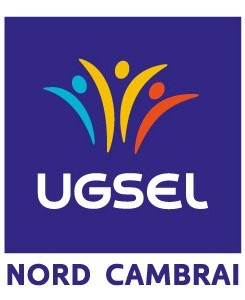 Fédération Sportive Educative de l’Enseignement CatholiqueEduquer… Tout un sport !OPEN ESCALADE TOUTES CATEGORIESMOULINETTE-TETE Mercredi 14 Décembre 2022 13h30.Responsables de la compétition : Anicet Maluchnik anicet.maluchnik@nda59.frBenoît Sevrin benoitsevrin@aol.comLieux : COLLEGE ET LYCEE NOTRE DAME DES ANGES ST AMAND LES EAUXHoraires :	13h00 Accueil	13h30 Début de la compétition  - Fin vers 16h30    E-mails des enseignants EPS participants :NDA : anicet.maluchnik@nda59.fr ; benoitsevrin@aol.comSJDO : viphil@orange.frSJBV : mickael.deroubaix@ffgym.frREGLEMENTS 2022/2023